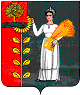 О признании утратившим силуВ связи с приведением в соответствие с действующим законодательством нормативных правовых актов, руководствуясь Федеральным законом 131-ФЗ от 6 октября 2003 года «Об общих принципах местного самоуправления в Российской Федерации», Уставом сельского поселения Мазейский сельсовет администрация сельского поселения Мазейский сельсоветПОСТАНОВЛЯЕТ:1 Признать утратившими силу Постановление администрации сельского поселения Мазейский сельсовет Добринского муниципального района Липецкой области «Об утверждении муниципальной Программы  «Устойчивое развитие территории сельского поселения Мазейский  сельсовет  на 2019-2024 годы», утвержденную постановлением от 17.10.2018г №241, в редакции постановления от 30.11.2018г. №252 , в редакции постановления от 08.02.2019г. №6, в редакции постановления от 12.03.2019г. №9,  в редакции постановления от 11.06.2019г. №26, в редакции постановления №41 от 28.10.2019г., в редакции постановления №52 от 18.11.2019г.,  в редакции постановления №54 от 29.11.2019г.,  в редакции постановления №7 от 10.02.2020г., в редакции постановления №13 от 20.03.2020г.; в редакции постановления №24 от 20.04.2020г., в редакции постановления №43 от 19.06.2020г., в редакции постановления №48 от 22.07.2020г., в редакции постановления №54 от 18.08.2020г.2.Постановление вступает в силу со дня его официального обнародования.3.Контроль за выполнением настоящего постановления оставляю за собой.Глава администрации сельскогопоселения Мазейский сельсовет                                            Н.И.Тимирев   ПОСТАНОВЛЕНИЕ         Администрации сельского поселения         Мазейский сельсоветДобринского муниципального района Липецкой областиРоссийской Федерации   ПОСТАНОВЛЕНИЕ         Администрации сельского поселения         Мазейский сельсоветДобринского муниципального района Липецкой областиРоссийской Федерации   ПОСТАНОВЛЕНИЕ         Администрации сельского поселения         Мазейский сельсоветДобринского муниципального района Липецкой областиРоссийской Федерации13.11. 2020 г.     с. Мазейка              №67  